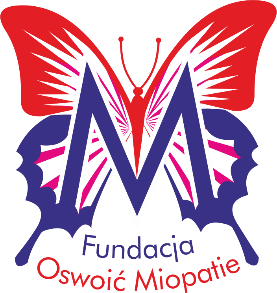  			    PROGRAM 		I Warsztatów „Oswajamy Chorobę”			        21 września 2019 r.10.00 – 10.05		Powitanie uczestników (Fundacja Oswoić Miopatie)10.05 – 11.35		Najczęstsze problemy zgłaszane przez chorych na miopatie i ich 					rodziny cz.1 (dr Agnieszka Stępień)11.35 – 11.45		Wspólne zdjęcie 11.45 – 12.00		Przerwa kawowa12.00 – 12.30 		Neurorehabilitacja przy użyciu platformy wibrującej Galileo			(Robert Wasilewski Liw Care Technology Polska)12.30 – 14.00		Najczęstsze problemy zgłaszane przez chorych na miopatie i ich 					rodziny cz.2 (dr Agnieszka Stępień)14.00 – 14.45		Przerwa obiadowa14.45 – 15.45		Wypalenie i depresja w chorobie przewlekłej 15.45 – 16.00		Przerwa kawowa16.00 – 17.00		Pierwsza pomoc w zachłyśnięciach i zadławieniach 17.00 – 17.10		Podziękowania i zakończenie warsztatów (Fundacja Oswoić Miopatie)Równolegle w osobnych salach odbywać się będą indywidualne konsultacje fizjoterapeutyczne. Badania poprowadzą pracownicy Orthos Rehabilitacja. Dzieciom umilą czas wolontariusze Fundacji Aktywna Rehabilitacja oraz wolontariusze Fundacji CZE-NE-KA, a także animatorzy zabaw. 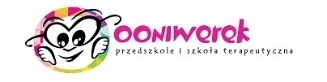 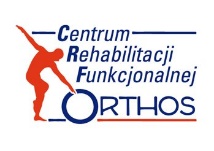 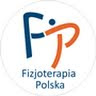 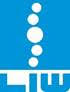 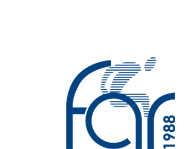 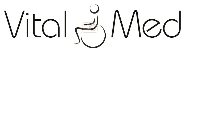 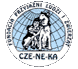 